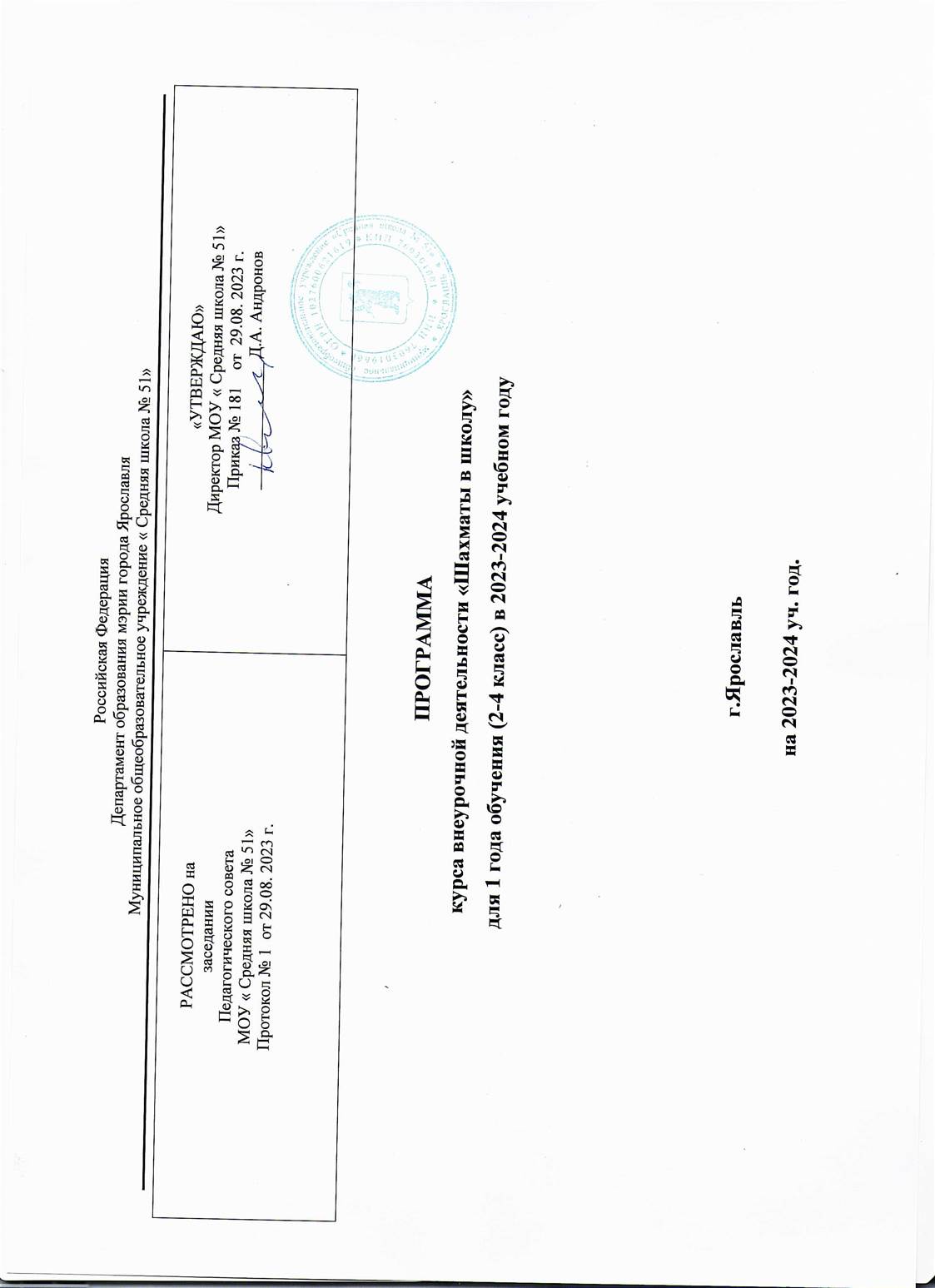 Программа  курса внеурочной деятельности «Шахматы в школу» для 1 года обучения (2-4 класс) в 2023-2024 учебном годуСоответствует ФГОС НОО (приказ Министерства просвещения РФ от 31 мая 2021 г. № 286 с изменениями и дополнениями)Пояснительная запискаПрограмма курса внеурочной деятельности для 1 года обучения (2-4 класс) составлена на основе требований ФГОС начального общего образования, а также ориентирована на целевые приоритеты духовно-нравственного развития, воспитания и социализации обучающихся, сформулированные в федеральной рабочей программе воспитания.В программе нашли свое отражение направления Концепции преподавания учебного предмета «Физическая культура» в образовательных организациях Российской Федерации, реализующих основные общеобразовательные программы и программы развития вида спорта «шахматы» в Российской Федерации.В основе программы лежат представления об уникальности личности каждого обучающегося, индивидуальных возможностях каждого обучающегося и ученического сообщества в целом, профессиональных качествах учителей и управленческих команд системы образования, создающих условия для максимально полного обеспечения образовательных возможностей обучающихся в рамках единого образовательного пространства Российской Федерации.В рамках школьного образования активное освоение детьми шахмат благотворно скажется на их психическом, умственном и эмоциональном развитии, будет способствовать формированию нравственных качеств, изобретательности и самостоятельности, умения ориентироваться на плоскости, сравнивать и обобщать. Дух здорового соперничества, присутствие игрового компонента, возможность личностной самореализации без агрессии, компактность, экономичность, – всё это выгодно выделяет шахматы из большого ряда иных видов спорта. Постоянный поиск оптимального решения с учётом угроз соперника, расчёт вариантов в уме (без передвижения их на доске) создают в шахматной партии почти идеальные условия для формирования конвергентного, дивергентного и абстрактного видов мышления, а также способствуют появлению устойчивых навыков в принятии оптимальных самостоятельных решений в любой жизненной ситуации.Целью программы является создание условий для гармоничного когнитивного развития детей младшего школьного возраста посредством массового их вовлечения в шахматную игру.Курс внеурочной деятельности «Шахматы в школе» изменяет характер и содержание труда учащихся, требуя приложений всей совокупности человеческих сил и способностей: интеллектуальных, духовно-нравственных и эмоциональных. Основное содержание учебного курса составляют средства, максимально удовлетворяющие требованиям ФГОС начального общего образования. «Шахматы в школе» – курс, который может быть использован в общеобразовательной школе для изучения шахматной теории и практики и включён в план внеурочной деятельности. В современной школе большое значение имеет развивающая функция обучения, ориентированная на развитие мышления школьников, требующая не только усвоения готовых знаний, но и, самое главное, их понимания, осознания и применения в различных метапредметных областях. Современное образование – переход от гносеологической парадигмы к личностно ориентированному, развивающему образованию, что требует изменения способов получения знаний. Согласно положениям ФГОС НОО, форма проведения современного занятия не монолог учителя, а его конструктивный диалог с учениками, в процессе которого должен осуществляться совместный поиск решения поставленной учебной задачи. В связи с этим весь курс по шахматам диалогичен. Сквозные персонажи Саша и Катя, присутствующие в учебнике и рабочей тетради, способствуют диалогизации образовательного процесса. Герои задают учащимся наводящие вопросы, побуждают их к рассуждениям и рефлексии. Главная задача педагога по шахматам – помочь ребёнку осознать, откуда и как рождаются вопросы (к диаграмме, тексту, партии); увидеть их логику. Было бы неверным со стороны учителя занимать по отношению к учащимся авторитарную позицию человека, знающего верные ответы на все вопросы и умеющего найти правильные решения шахматных задач. Весьма желательным является умение педагога быть на равных с учениками, стремиться поддержать ребёнка, показать, что его мнение услышано и понято, а мысли ценны. Занятие по программе состоит из нескольких частей: вводно-подготовительной части (подготовка к уроку), основной части (постановка учебной задачи и поиск её решения через диалог учителя с обучающимися, коллективная работа на демонстрационной доске и с учебником, работа с шахматным словарём и материалом из рубрики «Интересные факты», самостоятельная работа и самопроверка) и заключительной части (подведение итогов). Сохраняя все основные плюсы классической шахматной игры, учебный курс обладает рядом существенных преимуществ, важных для общеобразовательных организаций:компактность оборудования: шахматный инвентарь, необходимый для обучения и турниров, лёгок, мобилен и удобен при транспортировке и в использовании (шахматные доски легко и быстро раскладываются на переменах между уроками в школьных рекреациях и коридорах и так же легко убираются); возможность участия в игре (соревнованиях) обучающихся различного возраста, уровня подготовленности и личностных особенностей;высокая степень травмобезопасности.В тематическом планировании программы отражены темы основных её разделов и даны характеристики видов деятельности обучающихся. Эти характеристики ориентируют учителя на порядок освоения знаний в области данного вида спорта. Место курса «Шахматы в школе» в учебном плане внеурочной деятельности.Во 2-4 классах на изучение курса отводится 2 часа в неделю, суммарно 68 часов.Содержание курса внеурочной деятельностиИз истории шахматСведения о возникновении шахмат и появлении их на Руси, первое знакомство с чемпионами мира по шахматам и ведущими шахматистами мира.Сведения о каждом чемпионе мира по шахматам, их вкладе в развитие шахмат, знакомство с ведущими шахматистами мира.Базовые понятия шахматной игрыИзучение основ шахматной игры: шахматная доска, шахматные фигуры, начальная позиция фигур, шахматная нотация, ценность фигур, нападение, взятие, шахматная нотация, шах и защита от шаха, мат, пат, рокировка, взятие на проходе, превращение пешки, матование одинокого короля различными фигурами, начало шахматной партии, материальное преимущество, правила шахматного этикета, дебютные ошибки.Шахматная комбинация: выигрыш материала. Основы дебюта: развитие фигур, дебютные ловушки, короткие партии. Основы эндшпиля: реализация большого материального преимущества.Практико-соревновательная деятельностьУчастие детей в шахматном турнире «Первенство класса».Конкурс решения позиций на тактические приёмы «связка», «двойной удар», «нападение», «защита», «сквозной удар», «ловля фигуры», «открытый шах», «двойной шах», «мат по последней горизонтали».Участие в школьном шахматном празднике.Планируемые образовательные результатыЛичностные результаты:проявление чувства гордости за свою Родину, российский народ и историю России через достижения отечественной сборной команды страны на мировых первенствах, чемпионатах Европы, Всемирных шахматных олимпиад;проявление уважительного отношения к сверстникам, культуры общения и взаимодействия, нравственного поведения, проявление положительных качеств личности, осознанного и ответственного отношения к собственным поступкам, решение проблем в процессе занятий шахматами;ценности здорового и безопасного образа жизни, усвоение правил безопасного поведения в учебной, соревновательной, досуговой деятельности и чрезвычайных ситуациях при занятии шахматами.Метапредметные результаты:умение самостоятельно определять цели и задачи своего обучения средствами шахмат, развивать мотивы и интересы своей познавательной деятельности в физкультурно-спортивном направлении;умение планировать пути достижения целей с учетом наиболее эффективных способов решения задач средствами плавания в учебной, игровой, соревновательной и досуговой деятельности, соотносить свои действия с планируемыми результатами в шахматах, определять и корректировать способы действий в рамках предложенных условий;умение владеть основами самоконтроля, самооценки, выявлять, анализировать и находить способы устранения ошибок при выполнении технических приемов и соревнований по шахматам;умение организовывать совместную деятельность с учителем и сверстниками, работать индивидуально и в группе, формулировать, аргументировать и отстаивать свое мнение, соблюдать нормы информационной избирательности, этики и этикета.Предметные результаты:понимание значения шахмат как средства развития общих способностей и повышения функциональных возможностей основных систем организма и укрепления здоровья человека;знание правил проведения соревнований по шахматам в учебной, соревновательной и досуговой деятельности;владение правилами поведения и требованиями безопасности при организации занятий шахматами;участие в соревновательной деятельности внутри школьных этапов различных соревнований, фестивалей, конкурсов по шахматам;знание и выполнение тестовых упражнений по шахматной подготовленности для участия в соревнованиях по шахматам.Тематическое планированиеПример годового планирования занятийУчебно-методическое обеспечение образовательного процессаМетодические материалы для учащегося:Шахматы в школе. 1 класс. Учебник / Э. Э. Уманская, Е. А. Прудникова, Е. И. Волкова. — М. : Просвещение, 2022. — 176 с.Шахматы в школе. 2 класс. Учебник / Е. А. Прудникова, Е. И. Волкова. — М. : Просвещение, 2023. — 160 с.Шахматы в школе. Первый год обучения. Рабочая тетрадь. / Э. Э. Уманская, Е. И. Волкова, Е. А. Прудникова. — М. : Просвещение, 2022. — 80 с.Шахматы в школе. Второй год обучения. Рабочая тетрадь. / Е. А. Прудникова, Е. И. Волкова. — М. : Просвещение, 2021. — 80 с.Методические материалы для учителя:Абрамов С. П. Шахматы: первый год обучения. Методика проведения занятий / С. П. Абрамов, В. Л. Барский. – М.: ООО «Дайв», 2009. Весела И. Шахматный букварь / И. Весела, И. Веселы. – М.: Просвещение, 1983. Гончаров В. И. Некоторые актуальные вопросы обучения дошкольника шахматной игре / В. И. Гончаров. – М.: ГЦОЛИФК, 1984. Гришин В. Г. Шахматная азбука / В. Г. Гришин, Е. И. Ильин. – М.: Детская литература, 1980. Диченскова А. М. Физкультминутки и пальчиковые игры в начальной школе / А. М Диченскова. – Ростов н/Д: Феникс, 2014. Зак В. Г. Я играю в шахматы / В. Г. Зак, Я. Н. Длуголенский. – Л.: Детская литература, 1985. Князева В. Уроки шахмат / В. Князева. – Ташкент: Укитувчи, 1992. Костьев А. Н. Шахматный кружок в школе и пионерском лагере: метод. материал для работы с детьми / А. Н. Костьев. – М.: Физкультура и спорт, 1980. Сухин И. Г. Волшебные фигуры, или Шахматы для детей 2–5 лет / И. Г. Сухин. – М.: Новая школа, 1994. Сухин И. Г. Волшебный шахматный мешочек / И. Г. Сухин. – Испания: Изд. центр Маркота. Международная шахматная академия Г. Каспарова, 1992. Сухин И. Г. Приключения в Шахматной стране / И. Г. Сухин. – М.: Педагогика, 1991. Сухин И. Г. Удивительные приключения в Шахматной стране / И. Г. Сухин. – М.: Поматур, 2000. Сухин И. Г. Шахматы для самых маленьких / И. Г. Сухин. – М.: Астрель, АСТ, 2000. Сухин И. Г. Шахматы, первый год, или Там клетки чёрно-белые чудес и тайн полны: учеб. для 1 класса четырёхлетней и трёхлетней начальной школы / И. Г. Сухин. – Обнинск: Духовное возрождение, 1998. Сухин И. Г. Шахматы, первый год, или Учусь и учу: пособие для учителя / И. Г. Сухин. – Обнинск: Духовное возрождение, 1999Шахматы в школе. 1 класс. Методические рекомендации / Е. А. Прудникова, Е. И. Волкова. — М. : Просвещение, 2019. — 87 с.Шахматы в школе. Второй год обучения. Методическое пособие / Е. А. Прудникова, Е. И. Волкова. — М. : Просвещение, 2019. — 71 с.Шахматы в школе. 1-7 классы. Сборник примерных рабочих программ / Е. А. Прудникова, Е. И. Волкова. — М. : Просвещение, 2019. — 64 с.Следует обратить внимание на электронную форму учебника (ЭФУ) «Шахматы в школе». Она представляет собой электронное издание, которое по структуре и содержанию соответствует печатному учебнику, а также содержит мультимедийные элементы, расширяющие и дополняющие содержание учебника. Электронная форма учебника представлена в общедоступных форматах, не имеющих лицензионных ограничений для участников образовательного процесса. ЭФУ воспроизводится в том числе при подключении устройства к интерактивной доске любого производителя. Для начала работы с ЭФУ на планшет или стационарный компьютер необходимо установить приложение «Учебник цифрового века» (скачать его можно с сайта издательства «Просвещение»). Электронная форма учебника включает в себя не только изложение учебного материала (текст и зрительный ряд), но и тестовые задания (тренажёр, контроль) к каждой теме учебника, обширную базу мультимедиаконтента. ЭФУ имеет удобную навигацию, инструменты измерения размера шрифта, создания заметок и закладок. Данная форма учебника может быть использована как на уроке в классе (при изучении новой темы или в процессе повторения материала, при выполнении самостоятельной, парной или групповой работы), так и во время самостоятельной работы дома, при подготовке к уроку, для проведения внеурочных мероприятий.Цифровые образовательные ресурсы и ресурсы сети Интернет:Спортивная федерация шахмат Ярославской области [Электронный ресурс]. – Ярославль, 2023. – Режим доступа: https://yaroblchess.ru/ Шахматное образование в Ярославской области / ЦНППМ [Электронный ресурс]. – Ярославль, 2023. – Режим доступа: Шахматное образование в Ярославской области — Ярославская область (yar.ru)Федерация шахмат России [Электронный ресурс]. – М. : 2006-2023 ФШР. – Режим доступа: Федерация шахмат России (ruchess.ru)Материально-техническое обеспечение:доска шахматная демонстрационная с фигурами демонстрационными;доска шахматная с фигурами шахматными;интерактивный комплект (мультимедийный проектор, компьютер, экран, специальное программное обеспечение для вида спорта шахматы);секундомер;часы шахматные.Программа  курса внеурочной деятельности «Ритмика » для 2 класса Коррекционно-развивающее направление.Цель: развитие двигательной активности обучающегося с ЗПР в процессе восприятия музыки. Задачи коррекционного курса: - развитие двигательных качеств и устранение недостатков физического развития;- развитие выразительности движений и самовыражения;- развитие мобильности;- коррекция недостатков двигательной, эмоционально-волевой, познавательной сфер благодаря согласованному воздействию музыки и движения;- развитие общей и речевой моторики;- развитие ориентировки в пространстве;- формирование навыков здорового образа жизни и укрепление здоровья.	Планируемые  результаты реализации программыЛичностные результаты:овладение начальными навыками адаптации в динамично изменяющемся и развивающемся мире проявляется в:- интересе к новому содержанию и способам решения проблем, приобретении новых знаний и умений на занятиях ритмикой, - старательности, подчинении дисциплинарным требованиям, адекватной эмоциональной реакции на похвалу и порицание на занятиях ритмикой; развитие этических чувств, доброжелательности и эмоционально-нравственной отзывчивости, понимания и сопереживания чувствам других людей проявляется в:- появление эстетических чувств красоты и гармонии в процессе прослушивания музыки и исполнения танца;- заинтересованность в процессе прослушивания музыкальных произведений, просмотра концертов, разглядывания произведений искусства и музыкальных инструментов. - стремление к совершенствованию своих способностей;развитие навыков сотрудничества со взрослыми и сверстниками в разных социальных ситуациях проявляется в:- умении слушать и выполнять инструкции взрослого;- умение координировать свои усилия с усилиями других,- согласованно выполнять необходимые действия, не разрушая общего замысла танца, находясь в паре и в малой группе.формирование установки на безопасный, здоровый образ жизни, наличие мотивации к творческому труду, работе на результат, бережному отношению к материальным и духовным ценностям проявляется в:- знание о том, что ритмика является одной из составляющих здорового образа жизни;- стремлении к доступному физическому совершенствованию;- позитивном отношении к занятиям ритмикой;- появлении мотивации достижения результата на уроках ритмики. Метапредметные результаты, которые можно сформировать на занятиях ритмикой:Регулятивные универсальные учебные действия: формирование умения планировать, контролировать и оценивать учебные действия в соответствии с поставленной задачей и условиями ее реализации проявляется:- умении определять мелодию, ее темп, силу, ритм и подчинять свои движения этим характеристикам музыки;- умении осуществлять построения и перестроения в соответствии с задачами, поставленными взрослым;- умение планировать свои движения при выполнении имитационных и вольных упражнений.- умение детей двигаться в соответствии с разнообразным характером музыки, различать и точно передавать в движениях начало и окончание музыкальных фраз, передавать в движении простейший ритмический рисунок; готовность слушать собеседника и вести диалог; готовность признавать возможность существования различных точек зрения и права каждого иметь свою; излагать свое мнение и аргументировать свою точку зрения и оценку событий проявляется в:- учитывать выделенные педагогом ориентиры, выполнять движения по подражанию, по образцу, заданному взрослым;- умение задавать вопросы, при возникновении трудностей взрослому или партнеру по занятиям;- умение согласованно выполнять общеразвивающие, ритмико-гимнастические и танцевальные упражнения в паре, в группе. Познавательные универсальные учебные действия:овладение логическими действиями сравнения, анализа, синтеза, установления причинно-следственных связей проявляется в:- умении принимать правильное исходное положение и совершать движения в соответствии с содержанием и особенностями музыки; - умении организованно строиться и перестраиваться (быстро, точно); - умении сохранять правильную дистанцию в колонне парами и в танце; - умении самостоятельно определять нужное направление движения не только по словесной инструкции педагога, но и по звуковым и музыкальным сигналам; - умении соблюдать темп движений, обращая внимание на музыку, выполнять общеразвивающие упражнения в определенном ритме и темпе; - стремлении правильно и точно выполнять упражнения.Коммуникативные универсальные учебные действия:определение общей цели и путей ее достижения; умение договариваться о распределении функций и ролей в совместной деятельности; осуществлять взаимный контроль в совместной деятельности, адекватно оценивать собственное поведение и поведение окружающих проявляется в:- умении договариваться и приходить к общему решению в процессе изучения танца, в том числе в ситуации столкновения интересов; - умении согласованно выполнять необходимые действия, не разрушая общего замысла танца, находясь в паре и в малой группе.Личностные универсальные учебные действия:формирование умения понимать причины успеха/неуспеха учебной деятельности и способности конструктивно действовать даже в ситуациях неуспеха проявляются в:- умении принимать помощь взрослого, в стремлении подражать движениям взрослого в танце;- умении замечать и исправлять свои ошибки, стремиться к многократным повторениям определенных движений.СОДЕРЖАНИЕ КУРСА	В соответствии с выделенными в ПрАООП направлениями занятия ритмикой во 2 классе конкретизированы и обозначены следующими разделами: «Музыка и движение», «Музыка и танец», «Музыка, танец и музыкальные инструменты», «Музыка, движение и речь».	 Основные виды деятельности, которые реализуются на занятиях ритмикой являются: игры под музыку, ритмико-гимнастические движения, танцевальные движения, восприятие музыки (определение ее характер, темпа, плавности), общеразвивающие движения. Эти виды деятельности относятся к обязательным и должны реализовываться практически на каждом занятии. 	Каждое занятие предполагает повторение пройденного на предыдущих. Это обязательно для занятий ритмикой, так как основная его часть включает как повторение, так и изучение нового материала. Большинство упражнений выполняется под музыку.	 Раздел "Музыка и движение" реализуется в течение первой четверти и включает повторение пройденного в первом классе. Необходимо вспомнить с обучающимися не только отдельные танцевальные движения и сами танцы, но и игры под музыку, в которые нравилось играть детям с ЗПР. Также важно повторить ранее изученные построения и перестроения. Обязательной составляющей раздела является введение новых понятий: "позиция рук", "позиция ног", "линия танца" и другие. Если в первом и первом дополнительном классах обучающиеся повторяли движения по показу, то во втором классе для некоторых позиций вводится словесное обозначение (например: "Встаньте в первую позицию"). Также этот раздел предполагает изучение новых танцев с использованием каких-либо предметов. Это позволяет вырабатывать согласованные движения не только ног, но и рук, головы, держать туловище в определенной позе так, чтобы предмет было видно зрителям, что помогает создать художественный образ в танце. Занятия по этому разделу завершаются обобщающим занятием, на котором обучающиеся должны продемонстрировать освоенные движения.	Раздел "Музыка и танец" реализуется в течение всей второй четверти и часть третьей. Основная цель этого раздела не только освоить разные танцы, но и подготовить обучающихся к выступлениям на праздничных концертах. В первую очередь изучаются танцы с предметами (в том числе и в парах). Также предлагаются танцы, включающие построения и перестроения, притопывания, поскоки, хлопки и т.д. Необходимо учить таким элементам как тихая, настороженная ходьба, высокий шаг, мягкий, пружинящий шаг, неторопливый танцевальный бег, стремительный бег. Более сложными являются такие танцевальные движения как поскоки с ноги на ногу, легкие поскоки, переменные притопы, прыжки с выбрасыванием ноги вперед.	Для каждого времени года предлагается постановка своего танца, что способствует расширению представлений об окружающем мире у обучающихся с ЗПР. Обучению танцам предшествует работа по привитию навыков четкого и выразительного исполнения отдельных движений и элементов танца. К каждому упражнению подбирается такая мелодия, в которой отражены особенности движения. Танцевальные движения не должны быть слишком сложными, очень хорошо, если определенный комплекс танцевальных движений будет повторяться в танце несколько раз. Это облегчит процесс изучения танцевальных движений и будет способствовать успешности выступлений на праздничных концертах. В третьей четверти еще завершается освоение раздела "Музыка и танец" и реализуется следующий, более сложный раздел "Музыка, танец и музыкальные инструменты". У обучающихся с ЗПР необходимо формировать связь между музыкой и движениями (ритмико-гимнастические упражнения, танец), движениями и речью (ритмодекламации). После того как сформированы базовые умения, коррекционное содержание ритмики усложняется. Основная работа направлена на развитие «тройных» связей: музыки, танца и игры на музыкальных инструментах или декламации песен с комплексом танцевальных упражнений под музыкальное сопровождение. Данный и следующий раздел "Музыка, движение, речь" посвящены формированию именно таких сложных связей. Вся предварительная работа проводилась целенаправленно и должна способствовать их появлению и закреплению. Поэтому вся четвертая четверть посвящена ритмодекламациям и декламациям песен под музыку с выполнением танцевальных движений. Для более успешного выполнения таких заданий предлагается сначала выполнять упражнения в хороводе. Это способствует более быстрому закреплению сложных действий. Весь коррекционный процесс завершается отчетным концертом. Это не только подведение итогов, но и отображение личностных результатов занятий ритмикой, так как появляется удовлетворение не только от технического исполнения танцев, но и формируются эстетические чувства красоты и гармонии.ТЕМАТИЧЕСКОЕ ПЛАНИРОВАНИЕ (34 часа)Раздел 3. Календарно-тематическое планирование предмета ВД «Ритмика» 2 класс 34 часаНаименование разделов и тем программыКол-во часовСодержаниеХарактеристика видов деятельности учащихсяРаздел 1. Теоретические основы и правила шахматной игрыРаздел 1. Теоретические основы и правила шахматной игрыРаздел 1. Теоретические основы и правила шахматной игрыРаздел 1. Теоретические основы и правила шахматной игрыИз истории шахмат2Сведения о возникновении шахмат и появлении их на Руси, первое знакомство с чемпионами мира по шахматам и ведущими шахматистами мира.Сведения о каждом чемпионе мира по шахматам, их вкладе в развитие шахмат, знакомство с ведущими шахматистами мира.Имеют представление об истории возникновения шахмат и появления их на Руси.Знают о вкладе чемпионов мира по шахматам в развитие шахматной культуры.Базовые понятия шахматной игры49Изучение основ шахматной игры: шахматная доска, шахматные фигуры, начальная позиция фигур, шахматная нотация, ценность фигур, нападение, взятие, шахматная нотация, шах и защита от шаха, мат, пат, рокировка, взятие на проходе, превращение пешки, матование одинокого короля различными фигурами, начало шахматной партии, материальное преимущество, правила шахматного этикета, дебютные ошибки.Шахматная комбинация: выигрыш материала. Основы дебюта: развитие фигур, дебютные ловушки, короткие партии. Основы эндшпиля: реализация большого материального преимущества.Знают основные шахматные термины: белое и чёрное поле, горизонталь, вертикаль, диагональ, центр, начальное положение, белые, чёрные, ход, взятие, взятие на проходе, длинная и короткая рокировка, шах, мат, пат, ничья. Правила хода и взятия каждой фигуры. Умеют правильно располагать шахматную доску и расставлять фигуры перед игрой, записывать шахматную позицию и партию, рокировать, объявлять шах, ставить мат, решать элементарные задачи на мат в один ход, играть каждой фигурой в отдельности и в совокупности с другими фигурами без нарушений правил шахматного кодекса, разыгрывать партию с партнёром. Знают способы защиты в шахматной партии, элементарные шахматные комбинации, имеют представление о дебютных ловушках и о том, как в них не попадаться. Умеют видеть нападение и защищать свои фигуры от нападения партнёра, матовать одинокого короля двумя ладьями, ферзём и ладьёй, королём и ферзём, королём и ладьёй, могут находить элементарные шахматные комбинации: двойной удар, связку, ловлю фигуры, мат на последней горизонтали, сквозной удар, открытый и двойной шахи, знают, как правильно выводить фигуры в начале партии и выигрывать партию с большим материальным преимуществом. Соблюдают правила поведения за шахматной доской.Раздел 2. Практико-соревновательная деятельностьРаздел 2. Практико-соревновательная деятельностьРаздел 2. Практико-соревновательная деятельностьРаздел 2. Практико-соревновательная деятельностьКонкурсы решения позиций4Конкурс решения позиций на тактические приёмы «связка», «двойной удар», «нападение», «защита», «сквозной удар», «ловля фигуры», «открытый шах», «двойной шах», «мат по последней горизонтали».Расставляют позицию для решения упражнений, решают шахматные упражнения. Анализируют свои ответы и ответы своих сверстников.   С помощью тестового задания оценивают собственное выполнение.Соревнования12Участие детей в шахматном турнире «Первенство класса».Умеют правильно располагать шахматную доску и расставлять фигуры на ней, играть партию от начала до конца с записью. Умеют контролировать время, пользоваться шахматными часамиШахматный праздник1Участие в школьном шахматном празднике.Осваивают правила игры.  Активно участвуют в играх и эстафетах.  Общаются и взаимодействуют со сверстниками.  Проявляют доброжелательность, взаимопонимание, смелость, волю, решительность, активность и инициативу при решении вариативных задач, возникающих в процессе игр.  Регулируют эмоции в процессе игровой деятельности, умеют управлять ими.  Соблюдают правила техники безопасности во время участия в празднике.№ТемаКол-во часовСодержание1Шахматы – мои друзья. История возникновения шахмат1Знакомство детей с правилами техники безопасности на занятиях по шахматам. Введение и раскрытие понятия «шахматная игра», рассказ об истории возникновения данного понятия и шахматной игры в целом2Шахматная доска1Знакомство детей с новыми понятием «шахматная доска», белыми и чёрными полями на шахматной доске, угловыми и центральными полями, правильным расположением шахматной доски в начале партии3Горизонталь1Знакомство с шахматной доской: новое понятие «горизонталь»4Вертикаль1Знакомство с шахматной доской: новое понятие «вертикаль»5Диагональ1Знакомство с шахматной доской: новое понятие «диагональ»6Шахматная нотация1Обозначение вертикалей, горизонталей, полей, шахматных фигур7Шахматные фигуры и начальная позиция1Расстановка шахматных фигур в начальной позиции8Ладья1Знакомство учащихся с шахматной фигурой «ладья», её местом в начальной позиции, способом передвижения ладьи по доске: ход и взятие; раскрытие понятий «ход фигуры», «невозможный ход»9Слон1Знакомство учащихся с шахматной фигурой «слон», его местом в начальной позиции, объяснение способов передвижения слона по доске: ход и взятие; введение и раскрытие понятий «белопольный» и «чернопольный» слон10Ферзь1Знакомство с шахматной фигурой «ферзь», его местом в начальной позиции, способом передвижения ферзя по доске: ход и взятие11Конь1Знакомство с шахматной фигурой «конь», его местом в начальной позиции, способом передвижения коня по доске: ход и взятие12Пешка1Правила хода и взятия пешкой13Превращение пешки1Правила превращение пешки14Король1Правила хода и взятия королём15Ценность фигур1Сравнительная сила фигур16Нападение1Атакующие возможности фигур17Взятие. Взятие на проходе1Особое взятие пешкой: взятие на проходе18Шах и защита от шаха1Постановка шаха всеми фигурами, защита от шаха19Мат1Постановка мата всеми фигурами20Пат – ничья1Варианты ничьей21Рокировка1Правила рокировки, длинная и короткая рокировки22Основные принципы игры в начале партии1Общие принципы игры в начале шахматной партии23Мат двумя ладьями одинокому королю1Техника матования одинокого короля двумя ладьями24Мат ферзём и ладьёй одинокому королю1Техника матования одинокого короля ферзём и ладьёй25Мат ферзём и королём одинокому королю1Техника матования одинокого короля ферзём и королём26Материальное преимущество1Определение материального преимущества, реализация материального преимущества27Нарушение основных принципов игры в начале партии1Ошибочные ходы в начале партии и их последствия28Партии-миниатюры1Анализ коротких партий29Запись шахматной партии1Способ ведения записи партии во время соревнований30Шахматный этикет1Правила поведения шахматиста во время партии31-34Шахматный турнир4Участие в шахматном турнире35Из истории шахмат. Чемпионы мира по шахматам и выдающиеся шахматисты мира1Беседа о важности соблюдения правил техники безопасности на занятиях по шахматам. Из истории шахмат: знакомство с именами шахматистов – чемпионов мира, ведущих шахматистов36Шахматные фигуры 9повторение)1Повторение материала первого полугодия37Нападение в шахматной партии. Шах и защита от него. Рокировка (повторение)1Повторение материала первого полугодия38Мат. Пат. Мат одинокому королю королём и ладьёй. Мат в один ход (повторение)1Повторение материала первого полугодия39Защита в шахматной партии: уход из-под нападения, уничтожение атакующей фигуры, защита фигуры1Знакомство с понятием «защита» в шахматной партии и такими действиями против угроз партнёра, как уход изпод нападения, уничтожение атакующей фигуры, защита фигуры40Защита в шахматной партии: перекрытие, контрнападение1Знакомство с двумя другими видами защиты в шахматной партии – перекрытием, контрнападением41Конкурс решения позиций: как бы вы сыграли?1Отработка на практике тактических приёмов, пройденных на занятиях 39, 4042Тактический приём «двойной удар»1Знакомство с тактическим приёмом «двойной удар», способами нанесения двойного удара различными фигурами43Тактический приём «связка»1Знакомство с тактическим приёмом «связка», понятиями «полная» и «неполная» связка, «давление» на связку44Конкурс решения позиций: как бы вы сыграли?1Отработка на практике тактических приёмов, пройденных на занятиях 42, 4345Тактический приём «ловля фигуры»1Знакомство с новым тактическим приёмом «ловля фигуры» и способами его применения46Тактический приём «сквозной удар»1Знакомство с новым тактическим приёмом «сквозной удар» и способами его применения47Мат на последней горизонтали 1Слабость последней горизонтали, «форточка»48Конкурс решения позиций: как бы вы сыграли? 1Отработка на практике тактических приёмов, пройденных на занятиях 45–4749Тактический приём «открытый шах»1Знакомство с новым тактическим приёмом «открытый шах» и способами его практического применения50Тактический приём «двойной шах»1Знакомство с новым тактическим приёмом «двойной шах» и способами его практического применения51-54Шахматный турнир4Игровая практика55Основы игры в дебюте: дебютные ловушки1Раскрытие основных принципов игры в дебюте, знакомство с понятиями «дебют», «детский мат», «мат Легаля»56-57Основы игры в дебюте: атака на короля2Знакомство с таким методом игры в дебюте, как атака на короля партнёра58-59Основы эндшпиля: реализация большого материального преимущества2Знакомство с понятием «реализация преимущества» и такими способами реализации преимущества, как игра на мат, размен одноимённых фигур для увеличения материального перевеса60-62Основы анализа шахматной партии3Просмотр и анализ коротких  шахматных партий63Конкурс решения позиций: как бы вы сыграли?1Отработка на практике материала занятий 55-5964-67Шахматный турнир4Игровая практика68Шахматный праздник 1Решение заданий, игровая практика№РазделТемы занятийПримерное содержание занятий и основные виды деятельности детей1"Музыка и движения"(8 часов)Повторение пройденного в первом классе (1 час)Поиграть в игры под музыку, которые понравились детям в 1 классе.Повторение отдельных танцевальных движений, которые разучивали в 1 классе. Основные виды деятельности: игры под музыку; танцевальные движения;общеразвивающие движения.1"Музыка и движения"(8 часов)Повторение построений, перестроений шагов (1 час)Ориентировка в направлении движения вперед, назад. Ориентировка в направлении движения налево, направо. Перестроение в круг из шеренги. Ходьба имитационная. Прыжки, поскоки под разную музыку. Подпрыгивание на двух ногах на месте и с продвижением.Основные виды деятельности: ритмико-гимнастические движения; танцевальные движения;игры под музыку; общеразвивающие движения1"Музыка и движения"(8 часов)Повторение танцев(1 час)Повторение изученных танцев, предполагающих построения и перестроения.Основные виды деятельности: ритмико-гимнастические движения; танцевальные движения;игры под музыку; общеразвивающие движения1"Музыка и движения"(8 часов)Основные позиции рук (1 час)Изучение основных позиций для разминки, для работы в паре, для танца (позиции рук, ног, понятие "линия танца" и др.). Основные виды деятельности: ритмико-гимнастические движения; танцевальные движения;игры под музыку; общеразвивающие движения1"Музыка и движения"(8 часов)Танец в парах с использованием предметов (2 час)Разучивание парного танца "Осень" (танец с листьями). Определение темпа и плавности музыки для танца. Разучивание основных движений танца в парах.Основные виды деятельности: ритмико-гимнастические движения; танцевальные движения;игры под музыку; общеразвивающие движения, восприятие музыки.1"Музыка и движения"(8 часов)"Потанцуем" (1 час)Исполнение танца "Осень", с использованием вырезанных ярких листьев, несколько раз (для себя, для учителя, для съемки фильма). Основные виды деятельности: ритмико-гимнастические движения; танцевальные движения;игры под музыку; общеразвивающие движения.1"Музыка и движения"(8 часов)"Повторим" (1 час)Выполнение отдельных ритмо-гимнастических упражнений, отдельных танцевальных движений и танцев "Осень" и одного из танцев, изученных в 1 классе.Основные виды деятельности: ритмико-гимнастические движения; танцевальные движения;игры под музыку; общеразвивающие движения.2"Музыка и танец" (7 часов)Танец с использованием предметов ( 2 часа)Разучивание танца "Дождик", основанного на использовании предметов (танец с зонтиками). Определяют темп и плавность музыки. Исполнение изученного танца несколько раз (для себя, для учителя, для съемки фильма).Основные виды деятельности: ритмико-гимнастические движения; танцевальные движения;восприятие музыки; игры под музыку, общеразвивающие движения.2"Музыка и танец" (7 часов)Танец с построениями и перестроениями(3 часа)Разучивание танца "Снежинки", основанного на построениях и перестроениях, но включающего такие танцевальные движения как: покачивание, пружинные движения, кружение и т.д. Определяют темп и плавность музыки Исполнение изученных танцев несколько раз (для себя, для учителя, для съемки фильма).Основные виды деятельности: ритмико-гимнастические движения; танцевальные движения;восприятие музыки; игры под музыку, общеразвивающие движения.2"Музыка и танец" (7 часов)"Потанцуем" (2 часа)Исполнение танца "Снежинки" на новогоднем празднике.Основные виды деятельности: танцевальные движения; восприятие музыки. 3"Музыка и танец" (7 часов)Повторение изученных танцев (1 час)Исполнение изученных танцев несколько раз (для себя, для учителя, для съемки фильма)., проведение игр под музыку.Основные виды деятельности: ритмико-гимнастические движения; танцевальные движения;игры под музыку, общеразвивающие движения. 3"Музыка и танец" (7 часов)Танец с притопыва-ниями и хлопками (2 часа)Разучивание танца "Мелодия зимы", основанного на использовании притопываний и хлопков. Определяют темп и плавность музыки. Исполнение изученного танца несколько раз (для себя, для учителя, для съемки фильма).Основные виды деятельности: ритмико-гимнастические движения; танцевальные движения;восприятие музыки; игры под музыку, общеразвивающие движения. 3"Музыка и танец" (7 часов)Танец с поскоками (2 часа)Разучивание танца "Летка-Енка", основанного на использовании поскоков и махов ногами. Определяют темп и плавность музыки. Исполнение изученного танца несколько раз (для себя, для учителя, для съемки фильма).Основные виды деятельности: ритмико-гимнастические движения; танцевальные движения;восприятие музыки; игры под музыку, общеразвивающие движения.3"Музыка и танец" (7 часов)Танец с предметами (2 часа)Разучивание танца "Весна", основанного на использовании предметов (танец с цветами). Определяют темп и плавность музыки. Исполнение изученного танца несколько раз (для себя, для учителя, для съемки фильма).Основные виды деятельности: ритмико-гимнастические движения; танцевальные движения;восприятие музыки; игры под музыку, общеразвивающие движения.Исполнение Танца "Летка-Енка" и "Весна" на концертах, посвященных празднованию 23 февраля и 8 марта.4"Музыка, танец, музыкальные инструменты" (4 часа)Танец с применением музыкальных инструментов (3 часа)Разучивание танца "Страна детства", основанного на использовании бубна в танце. Определяют темп и плавность музыки. Исполнение изученного танца несколько раз (для себя, для учителя, для съемки фильма).Основные виды деятельности: ритмико-гимнастические движения; танцевальные движения;восприятие музыки; игры под музыку, общеразвивающие движения. 4"Музыка, танец, музыкальные инструменты" (4 часа)Повторение танцев (1 час)Повторение уже изученных танцев и их совершенствование через использование музыкальных инструментов (погремушка, бубен, тарелки, барабан и другие). Исполнение обновленных танцев несколько раз (для себя, для учителя, для съемки фильма).Основные виды деятельности: ритмико-гимнастические движения; танцевальные движения;восприятие музыки; игры под музыку, общеразвивающие движения.5"Музыка, движение, речь" (8 часов)Ритмодеклама-ции (под музыку и без музыки) (2 часа)Разучиваются игры-миниатюры, которые позволяют осуществлять имитационные движения под чтение стихов с музыкальным сопровождением и без него (миниатюра "Ветер", "Шарик", "Кораблик", "Любопытная Варвара» и др.). Применяется ритмическое отхлопывание, когда одни дети читают стихотворение и показывают движения, а другие отхлопывают ритм, затем дети меняются друг с другом.Основные виды деятельности: ритмико-гимнастические движения; имитационные движения; игры под музыку, ритмическое отхлопывание, общеразвивающие движения.5"Музыка, движение, речь" (8 часов)Декламация песен под музыку в хороводе (3 часа)Разучивается декламация таких песен как "Чунга-чанга", "Улыбка" и др. В хороводе дети воспроизводят песню под музыку, а также выполняют отдельные танцевальные движения. Обсуждается темп и плавность музыки, под которую осуществляется декламация песни.Основные виды деятельности: ритмико-гимнастические движения; танцевальные движения; восприятие музыки; игры под музыку,общеразвивающие движения.5"Музыка, движение, речь" (8 часов)Танец с предметами (2 часа)Разучивание танца "Скоро лето" (танец с пятерками). Определяют темп и плавность музыки. Исполнение изученного танца несколько раз (для себя, для учителя, для съемки фильма).Основные виды деятельности: ритмико-гимнастические движения; танцевальные движения;восприятие музыки; игры под музыку, общеразвивающие движения.5"Музыка, движение, речь" (8 часов)Отчетный концерт (1 час)Итоговый отчетный концерт, на котором демонстрируются танцы, которые разучили дети в течение учебного годаОсновные виды деятельности: ритмико-гимнастические движения; танцевальные движения;игры под музыку; общеразвивающие движения. №ТемаОсновные элементыКол. часовДата провед.1Фигуры в движении.Наклон вперед, продвижение с опорой на руки и ноги; свернувшись в клубок, перекат на спине. Игра упражнение«Четыре стихии». Упражнение «Вот так позы!» Подвижная игра «Манекены».12Двигаемся бесшумно.Вытягивание носка, прыжки с одной ноги на другую с вытянутыми носками стопы, простой шаг с вытянутым носком. Упражнение- игра «Ходьба на носках ипятках». Упражнения с превращениями «На бабушкином дворе».13Тянись ввысьПоднимание на полупальцы, ходьба по кругу на полупальцах с вытянутыми руками. Упражнение «Цветок растет, цветок качается, цветок увядает».Упражнение«Замри!». Подвижная игра «Скучно, скучно так сидеть».14Кружись ивращайся.Кружение с перебиранием ног, кружение на одной ноге. Упражнение «Большие крылья». Игра «Запретный номер». Релаксационное упражнение «Фея сна».15Танец осеннихлистьев.Взмахи руками, кружение на носках, построение круга, вращение кистей рук с листочками. Упражнение «Рисование на песке». Игра «Пожалуйста».16Танецосеннихлистьев.Спокойный шаг вперед, назад, кружение в паре, «ручеек», легкий прыжок вверх с подбрасыванием листьев. Упражнение «Тропинка». Игра – превращение «Театрзверей».17«Веселые ножки».Выставление ноги на пятку, носок; высокий подъем ноги; притоп правой ногой, левой ногой. Ритмическое упражнение «Попрыгаем и похлопаем». Упражнение- превращение «Лесная зверобика».18«Ножницы».Скрещивание ног в «точке» впереди, (правая впереди левой и наоборот). Этюды «Карлсон». Упражнение «Кошка». Подвижная игра «Белые медведи».19Закрепление.110«Моторчик»Руки согнуты в локтях перед грудью, вращение кистей рук, прыжок вперед - хлопок, прыжок назад- прыжок. Упражнение «Ветерок и ветер», Упражнение- игра«Пробеги и простучи», Этюд «Разные настроения»Подвижная игра «Ловушка».111Пары иряды»Вытягивание цепочкой,- построение треугольника,- смыкание круга.Игра «Запомни порядок»Ритмическое упражнение «Повтори за мной»,Упражнение с превращениями «На бабушкином дворе». Подвижная игра «Сова».112Песня идвижениеДень Рождения».- подскоки по кругу;- выражение удивления;- поворот вокруг себя;- имитация игры на гармошке. Игра с пением «Васька- кот».113Танецдождика.ТанецдождикаПерестроение в две колонны;-«расческа»;- покачивание рук;Упражнение «Слушай звуки». Игра «Пожалуйста»Игра в мяч1	14ТанецдождикаКружение на месте вокруг себя, танцевальные импровизации руками. Игра «Вокруг домика хожу».115Танецдождика.Закрепление движений танца. «Не опоздай».116Движения впаре.Три притопа.Построение круга, два шага к центру три притопа на месте; Два шага назад, три притопа; мягкий спокойный шаг по кругу против часовой стрелки и по часовой стрелки (повторение притопа), в паре «бараночка». Дыхательное упражнение «Зоосад».117Хлопушки впаре.В паре лицом друг к другу, руки в стороны (три хлопка перед собой , три хлопка за спиной, три хлопка над головой, в каждой паре дети берутся за руки). Упражнение«Стоп, хоп, раз».118Пляшивеселей!Шеренга, выбрасывание ног вперед, легкий бег вперед, кружение в паре. Игра- превращение «Веревочка».119Полька«Ручеек»Колонна «коридор», приглашение, шаг польки, легкий подскок, хлопки.120Движения смячом».Движения смячом поодному ипарами.Два круга, легкое покачивание рук с мячом, бросок вверх, ловля и передача своей паре, повороты корпуса, наклоны туловища с мячом. Упражнение «Катанье снежныхкомьев.121Игра с мячом-бросок об пол.Передача мяча своей паре- броском обпол,-передача мяча по кругу - броском об пол,- удар мячом об пол правой рукой при ходьбе.122Создаемфигуры.Кувырок (колобок);- прыжок (лягушка, заяц)- верчение (ветер)123«Инсценирование песни».Инсценирование песни«Кузнечик».присядка, наклоны и повороты туловища, махи руками, ходьба с высоким подниманием бедра. Игра «Жучки».124Инсценирование песни «Пусть бегут неуклюже»Подскоки, «елочка», приставной шаг, «гармошка», поднимание и опускание плеч, повороты вокруг себя.125Игры с пением. «ЕслиНравится тебе».Хлопки, щелчки, шлепки, притопы. Упражнение «Ходьба с хлопками и легкие прыжки». «Слушай хлопки».126Закрепление.127«Движения с воздушнымишарами».Движения с воздушными шарами.«Бегать и кружиться».Кружение в паре, бег на носочках по кругу, движения к центру круга с подниманием рук, кружение вокруг себяна носочках. Игра – миниатюра шарик.128Движения своздушнымишарами.«Кружки и цепочки».3 малых кружка, 1- большой круг, цепочка. «Игра с пчелкой». Релаксация «Греемся на солнышке».129Хороводдружбы.Большой круг. Движения к центру круга (руки поднимаются вверх . «Корзиночка». Упражнение «В магазине зеркал». Игра «Белые медведи».130ХороводдружбыДвижение вокруг себя. Хлопки в ладоши. Движение «Улитка». Упражнение «Расставить посты!» Игра «Медведи на льдине».131ВеселыеложкариУдары ложками по ладони, по колену. Упражнение игра «Пробеги и простучи». «Повтори за мной».132Веселыеложкари.Удары ложками по всей руке. Удары погруди. Ритмическое упражнение. «Слушайхлопки».133Закрепление.134Итоговоеповторение1